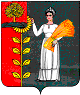 РОССИЙСКАЯ ФЕДЕРАЦИЯСОВЕТ ДЕПУТАТОВ СЕЛЬСКОГО ПОСЕЛЕНИЯ ХВОРОСТЯНСКИЙ СЕЛЬСОВЕТДобринского муниципального района Липецкой области45-сессия V созываР Е Ш Е Н И Е03.04.2018                          ж.д.ст.Хворостянка                        № 137-рсО признании утратившим силу Рассмотрев законодательную инициативу Совета депутатов сельского поселения Хворостянский сельсовет о признании утратившим силу решения Совета депутатов сельского поселения Хворостянский сельсовет, в целях приведения в соответствие с действующим законодательством нормативной правовой базы Совета депутатов сельского поселения Хворостянский сельсовет, принимая во внимание  экспертное заключение №04-1938 на решение Совета депутатов сельского поселения Хворостянский сельсовет Добринского муниципального района от 02.09.2013 №123-рс «О принятии «Положения о порядке осуществления муниципального земельного контроля на территории администрации сельского поселения Хворостянский сельсовет Добринского муниципального района Липецкой области», руководствуясь Уставом  сельского поселения Хворостянский сельсовет, Совет депутатов сельского поселения Хворостянский сельсовет Добринского муниципального района,РЕШИЛ:        1.Признать утратившими силу решение Совета депутатов сельского поселения Хворостянский сельсовет  от 02.09.2013 № 123-рс «О принятии «Положения о порядке осуществления муниципального земельного контроля на территории администрации сельского поселения Хворостянский сельсовет Добринского муниципального района Липецкой области»       2.Настоящее решение вступает в силу со дня его официального обнародования.Председатель Совета депутатовсельского поселенияХворостянский сельсовет                                                            В.Г.Курилов